  РОСТОВСКАЯ ОБЛАСТЬ                       ЗЕРНОГРАДСКИЙ РАЙОНМУНИЦИПАЛЬНОЕ ОБРАЗОВАНИЕ«ЗЕРНОГРАДСКОЕ ГОРОДСКОЕ ПОСЕЛЕНИЕ»СОБРАНИЕ ДЕПУТАТОВ ЗЕРНОГРАДСКОГО ГОРОДСКОГО ПОСЕЛЕНИЯпятого созываРЕШЕНИЕ № 5027.06.2022                                                                                           г. ЗерноградО назначении половины членов комиссии по проведению конкурса на должность главы Администрации Зерноградского городского поселенияВ соответствии со статьей 37 Федерального закона от 06.10.2003           № 131-ФЗ «Об общих принципах организации местного самоуправления в Российской Федерации», решением Собрания депутатов Зерноградского городского поселения от «27» июня 2022 года № 48   «О порядке проведения конкурса на должность главы Администрации Зерноградского городского поселения», руководствуясь Уставом муниципального образования «Зерноградское городское поселение».     Собрание депутатов Зерноградского городского поселения, р е ш и л о: 1. Назначить членами комиссии по проведению конкурса на должность главы Администрации Зерноградского городского поселения (далее – конкурсная комиссия):Чуркин Александр Евгеньевич, кандидат технических наук, пенсионер;Краснов Юрий Иванович, кандидат технических наук,  индивидуальный предприниматель – Глава крестьянско-фермерского хозяйства .;Куценко Юрий Петрович, пенсионер МВД.2. Установить, что до избрания секретаря конкурсной комиссии его полномочия исполняет Чуркин Александр Евгеньевич.3.  Настоящее решение вступает в силу со дня его принятия.4.  Опубликовать настоящее решение в официальном печатном издании Администрации Зерноградского городского поселения «Зерноград официальный» и разместить на официальном сайте Администрации Зерноградского городского поселения в информационно-телекоммуникационной сети «Интернет».  Председатель Собрания депутатов-глава      Зерноградского городского поселения                                      В.И. Адаменко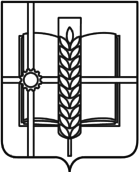 